Publicado en Donostia - San Sebastián el 07/07/2020 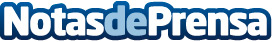 Consejos del COFG para el cuidado de la piel con el  uso de mascarillas en veranoEl uso de mascarillas puede provocar en la piel del rostro problemas como: dermatitis, obstrucción de poros, deshidratación, labios secos, acné o marcas y rozaduras, entre otros. Con el objetivo de aportar a la ciudadanía pautas que pueden contribuir a evitarlos el Colegio Oficial de Farmacéuticos de Gipuzkoa (COFG) ofrece una serie de consejos como, entre otros, hidratar la piel y utilizar siempre protección solar, ya que los rayos ultravioleta penetran a través de las mascarillasDatos de contacto:COLEGIO DE FARMACÉUTICOS DE GIPUZKOA Comunicación943223750Nota de prensa publicada en: https://www.notasdeprensa.es/consejos-del-cofg-para-el-cuidado-de-la-piel Categorias: Medicina Industria Farmacéutica País Vasco http://www.notasdeprensa.es